Схема границ прилегающей территорииУТВЕРЖДЕНАпостановлением администрации Бабстовского сельского поселения от 23.11.2020№  84Схема границ прилегающей территории ____________105________________(условный номер)Местоположение прилегающей территории (адресные ориентиры)Аобл. Еврейская, р-н Ленинский, с. Бабстово,                                                    ул. Советская, дом 10, кв. 1Кадастровый номер объекта, по отношению к которому устанавливаетсяприлегающая территория (при наличии)   79:03:1400012:241Сведения о собственнике и (или) ином законном владельце здания,      строения, сооружения, земельного участка, а также уполномоченном в лице Гришина Алена Анатольевна, Гришин Иван Иванович,                                     Гришина Анастасия Ивановна      4.Площадь прилегающей территории       481,30 (кв. м)5.Вид разрешенного использования земельного участка, по отношению                к которому устанавливается прилегающая территория (при наличии)   Для индивидуальной жилой застройки6.Наличие объектов (в том числе благоустройства), расположенных                               на прилегающей территории, с их описанием -            7.Описание характерных точек границ прилегающей территории (ориентиры для определения границ прилегающей территории по сторонам света и расстояния от объекта до границ прилегающей территории), координаты характерных точек границ (при их наличии)Графическая часть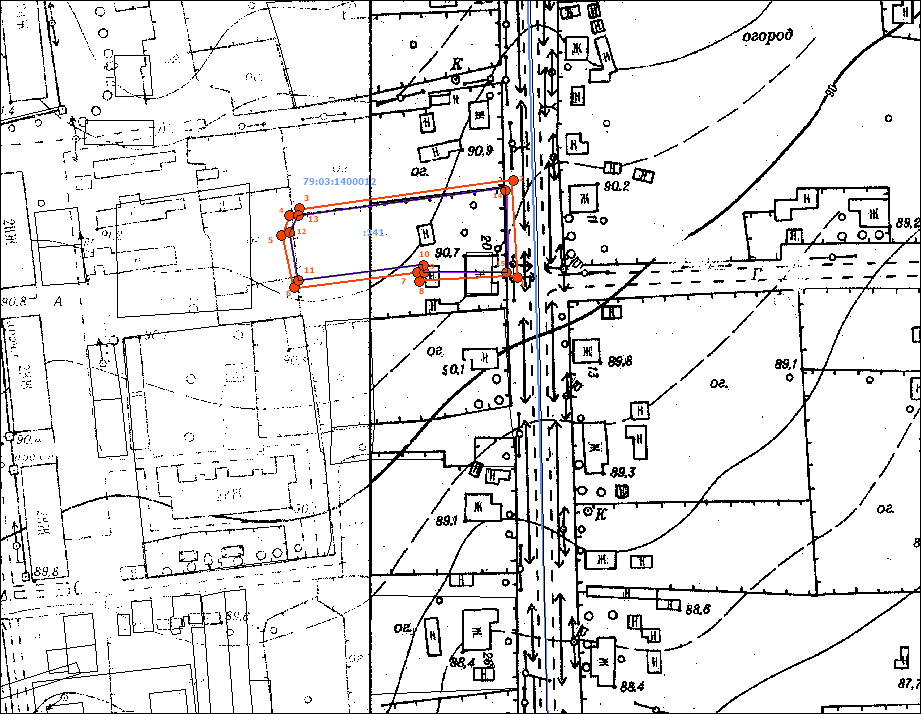 Масштаб 1:5000Условные обозначения:Обозначение характерных точек границКоординаты, м (с точностью до двух знаков после запятой)Координаты, м (с точностью до двух знаков после запятой)15 315 569,205 208 050,7525 315 602,475 208 049,1935 315 593,115 207 975,2045 315 590,685 208 044,6155 315 583,415 207 968,9665 315 565,395 207 973,3075 315 570,765 208 016,1085 315 712,725 208 016,7995 315 570,765 208 018,35105 315 573,185 208 018,18115 315 568,165 207 974,68125 315 584,455 207 971,56135 315 590,345 207 974,68145 315 599,175 208 046,59155 315 570,765 208 046,94граница прилегающей территории (отображается оранжевым цветом)1поворотная точка границ прилегающей территории (отображается оранжевым цветом)79:хх:хххххх:ххкадастровый номер земельного участка (объекта недвижимости), по отношению к которому устанавливается прилегающая территория (отображается сиреневым цветом)79:хх:хххххххкадастровый квартал (отображается голубым цветом)граница кадастрового квартала (отображается голубым цветом)- - - - - - -границы объектов, расположенных на прилегающей территории (отображается черным цветом)